Publicado en México el 10/11/2021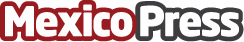 El Buen Fin llega a México con descuentos en los mejores gadgets y mochilasDel 10 al 16 de noviembre las marcas STF y Cool Capital tiran la casa por la ventana con sus promociones en líneaDatos de contacto:Fabián33 3615 0392Nota de prensa publicada en: https://www.mexicopress.com.mx/el-buen-fin-llega-a-mexico-con-descuentos-en Categorías: Nacional Sociedad Consumo Hogar http://www.mexicopress.com.mx